Supplementary MaterialSynthesis, characterization, theoretical simulation and DNA nuclease activity of a newly synthesized Mn-oximato complexPRIYANGANA DEB, MADHULIKA GHOSE, NAYIM SEPAY, SATYABRATA MAITI and KALYAN K. MUKHERJEA*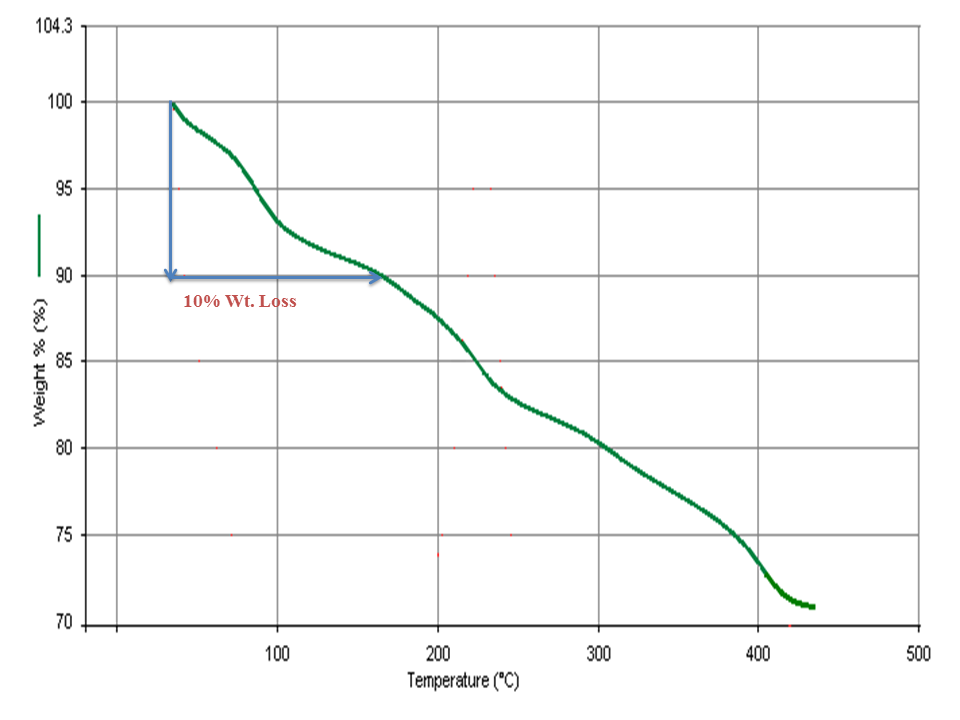 Figure S1. TGA of complex.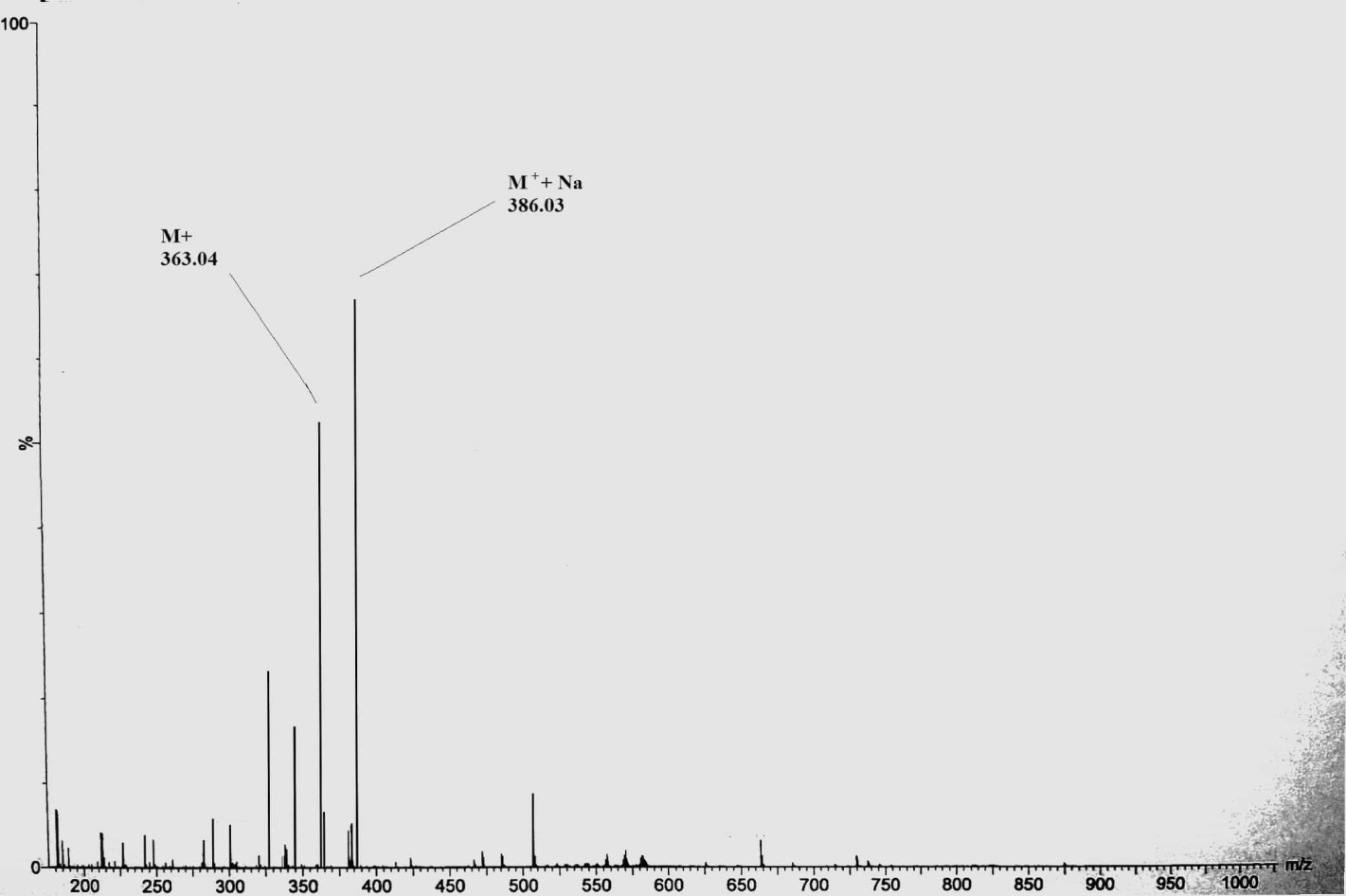 Figure S2. ESI-MS of complex.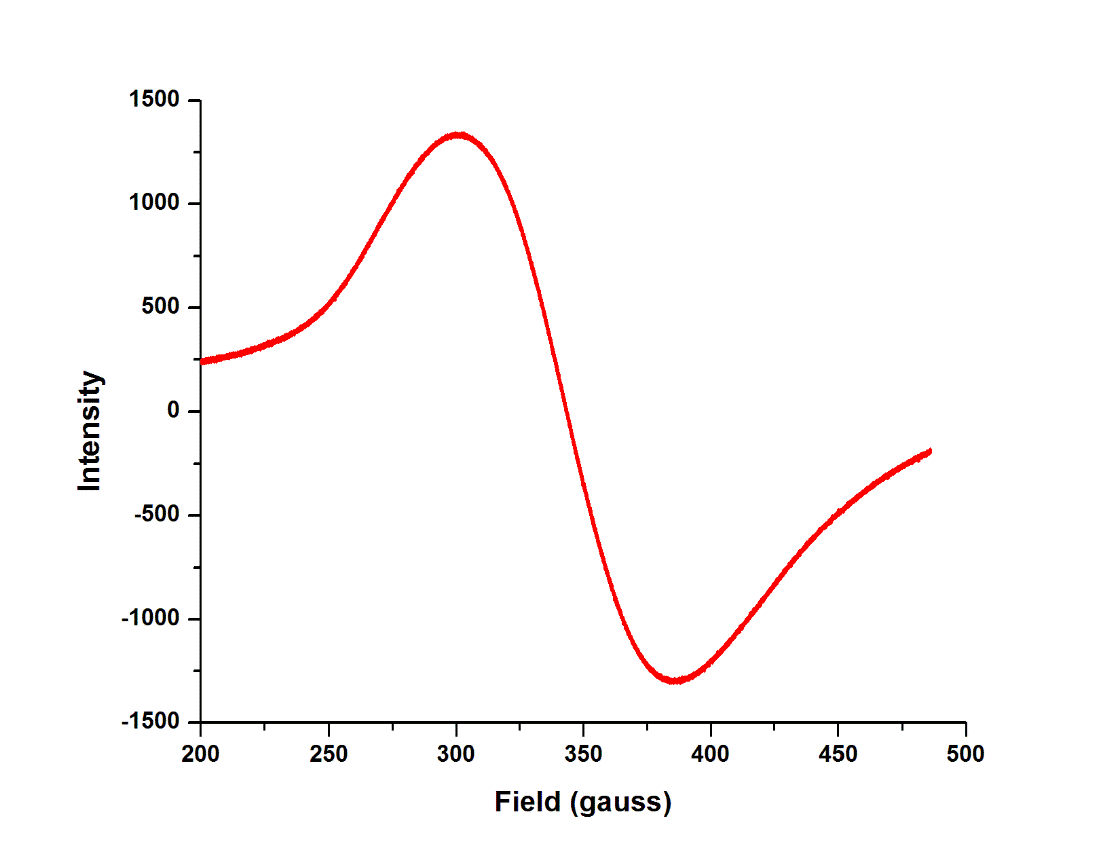 Figure S3. EPR spectra of complex (Mn[sal-oxime]2[H2O]2) at 298 K (g = 1.97; freq. = 9445.141 MHz, power = 0.9908 mW, sweep time = 4.00 min).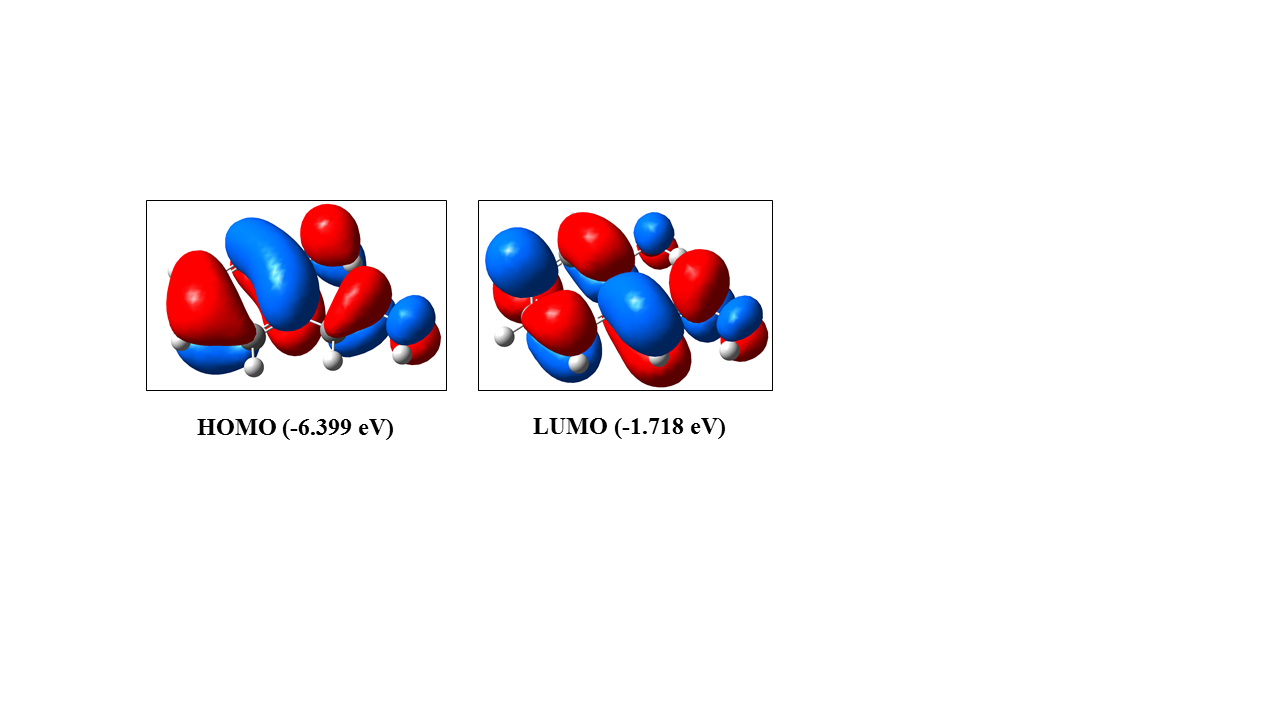 Figure S4. HOMO and LUMO of sal-oxime ligand.